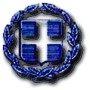 ΕΛΛΗΝΙΚΗ ΔΗΜΟΚΡΑΤΙΑ 			 ΑΝΑΡΤΗΤΕΑ ΣΤΟ ΔΙΑΔΥΚΤΙΟΝΟΜΟΣ ΕΒΡΟΥ                                      ΔΗΜΟΣ ΣΑΜΟΘΡΑΚΗΣΑΡΙΘ. ΠΡΩΤ: 5645	     Από το πρακτικό της 16ης /30-08-2020 Συνεδρίασης του Δημοτικού Συμβουλίου Σαμοθράκης.            	Στη Σαμοθράκη σήμερα 30-08-2020 ημέρα Κυριακή και ώρα 12:00  το Δημοτικό Συμβούλιο Σαμοθράκης συνήλθε  σε  έκτακτη συνεδρίαση δια ζώσης κεκλεισμένων των θυρών για λόγους διασφάλισης της δημόσιας υγείας σύμφωνα με το άρθ. 75, του Ν. 3852/2010, όπως τροποποιήθηκε από το άρθρο 77 του N. 4555/18 και την από 11-3-2020 ΠΝΠ “Κατεπείγοντα μέτρα αντιμετώπισης των αρνητικών συνεπειών της εμφάνισης του κορωνοϊού Covid -19 και της ανάγκης περιορισμού της διάδοσής του» (ΦΕΚ Α’ 55) και την αρ. πρωτ. 18318/13-03-2020 (ΑΔΑ:9ΛΠΧ46ΜΤΛ6-1ΑΕ) εγκύκλιο του Υπουργείου Εσωτερικών,  ύστερα από την   αρίθμ.πρωτ.:4598/27-08-2020 πρόσκληση του Προέδρου του Δημοτικού Συμβουλίου που δημοσιεύτηκε στον ειδικό χώρο ανακοινώσεων (πίνακα ανακοινώσεων) του Δήμου Σαμοθράκης        ΘEMA: 6ο ΄΄ Περί ψήφισης κανονιστικής πράξεως για τα τέλη καθαριότητας και φωτισμού όπως προβλεπόνταν στην 234/2016 απόφαση Δημοτικού Συμβουλίου¨    Αριθμ.Απόφαση: 202Πριν από την έναρξη της συνεδρίασης αυτής ο Πρόεδρος του Δημοτικού Συμβουλίου διαπίστωσε ότι σε σύνολο δεκαεπτά (17) συμβούλων ήταν: Στη συνεδρίαση παραβρέθηκε και ο Δήμαρχος κ. Γαλατούμος Νικόλαος και η υπάλληλος του Δήμου Ιουλία Παρσέλια για την τήρηση των πρακτικών της  συνεδρίασης.Ύστερα από την διαπίστωση της απαρτίας ο Πρόεδρος κ. Φωτεινός Φωτεινού   κήρυξε την έναρξη της συνεδρίασης και  εισηγήθηκε  ως εξής:Ο Δήμος είναι αναγκαίο να προβεί στην έγκριση μιας κανονιστικής απόφασης όπως προβλέπεται  στην 234/2016 απόφαση ΔΣ η οποία εφαρμόζεται μετά  από την έγκριση  της Αποκεντρωμένης.Σύμφωνα την 4301/18-8-2020 εισήγηση της Προϊσταμένης Οικονομικών υπηρεσιών Παπανικολάου Μυρσίνης  αναφέρεται ότι:Κατά την παράγραφο 3 του άρθρου 65 του ν.3852/2010 ορισμός  φόρων, τελών, δικαιωμάτων και εισφορών πραγματοποιείται σύμφωνα με το σχέδιο της οικονομικής επιτροπής και τις  τυχόν εναλλακτικές προτάσεις συνοδεύονται από εισήγηση της οικονομικής υπηρεσίας. Κατά την σύνταξη των προτάσεων από τις ενδιαφερόμενες παρατάξεις, οι αρμόδιες υπηρεσίες του Δήμου παρέχουν κάθε σχετικό στοιχείο.
Από τις διατάξεις των άρθρων 21 και 22 του από 24.9/20.10.58 Κωδικοποιητικού Β.Δ(171 Α΄) ΄΄Περί των προσόδων των Δήμων και κοινοτήτων΄΄ με τις τροποποιήσεις και συμπληρώσεις τους με τις σχετικές διατάξεις, των Ν.25/1975(74Α) του Ν.1828/1989(αρθρο 25 παρ.12) του Ν.2130/93(άρθρα 16 παρ 6 και 27 παρ.4) του Ν.2307/1995(αρθρο  7 παρ.3 και 4), του Ν.2503/1997 (άρθρο 9 παρ.14) του Ν.2539/1997(άρθρο 25 παρ.3) και του Ν.3345/2005(άρθρου 5), ορίζεται ότι τα τέλη καθαριότητας και φωτισμού ενοποιούνται σε ένα ενιαίο ανταποδοτικό τέλος, το οποίο καθορίζεται και επιβάλλεται με απόφαση του Δημοτικού Συμβουλίου. Ο σκοπός  του σχετικού τέλους αφορά:
α)Την αντιμετώπιση από το Δήμο των δαπανών παροχής υπηρεσιών καθαριότητας των οδών, πλατειών και κοινόχρηστων εν γένει χώρων, την περισυλλογή , αποκομιδή και διάθεση απορριμμάτων και την 
β)την αντιμετώπιση των δαπανών εγκατάστασης, συντήρησης και ηλεκτρικής ενέργειας για φωτισμό των κοινόχρηστων χώρων.
Δεδομένου ότι οι εν λόγω υπηρεσίες ωφελούν προεχόντως τους εγκατεστημένους στην περιοχή του οικείου οργανισμού τοπικής αυτοδιοίκησης  που βαρύνονται με την καταβολή του, το τέλος αυτό έχει πράγματι ανταποδοτικό χαρακτήρα και δεν συνιστά φόρο, με συνέπεια να μην το αφορά η διάταξη του άρθρου 78 παρ.4 του Συντάγματος(ΣτΕ 60/2010)
Σύμφωνα με την παρ.1 του άρθρου 1 του Ν.25/75 όπως αντικαταστάθηκε με την παε.1 του άρθρου 185 του Ν.4555/18:
΄΄ Το ενιαίο ανταποδοτικό τέλος καθαριότητας  και φωτισμού επιβάλλεται σε κάθε ακίνητο που βρίσκεται εντός της διοικητικής περιφέρειας των δήμων και προορίζεται αποκλειστικά για την κάλυψη των πάσης φύσεως δαπανών που αφορούν την παροχή των υπηρεσιών της αποκομιδής και διαχείρισης των απορριμμάτων, του ηλεκτροφωτισμού των οδών, των πλατειών και του συνόλου των κοινόχρηστων χώρων,, καθώς και κάθε άλλης, παγίως παρεχόμενης από τους Δήμους υπηρεσίας που σχετίζεται  ή είναι συναφής με αυτές. Απαγορεύεται η με οποιοδήποτε τρόπο χρήση ή δέσμευση των πόρων που προέρχονται από την είσπραξη του ενιαίου ανταποδοτικού τέλους καθαριότητας και φωτισμού, για την κάλυψη οποιονδήποτε άλλων δαπανών και υποχρεώσεων.
Το ενιαίο ανταποδοτικό τέλος καθαριότητας  και φωτισμού υπολογίζεται  επί της επιφανείας του εκάστοτε ακινήτου και προκύπτει από τον πολλαπλασιασμό  των τετραγωνικών μέτρων αυτής επί του συντελεστή του ενιαίου ανταποδοτικού τέλους, ο οποίος ορίζεται, ανα κατηγορία χρήσης ακινήτων, με απόφαση του Δημοτικού Συμβουλίου η οποία παρέχει ακριβή, επίκαιρη και πλήρη αιτιολογία του καθορισμού των συντελεστών του τέλους.
Σύμφωνα με το αρθρο 43 παρ.1α του Ν.3979/2011, όπου στις διατάξεις των νόμων 25/1975(Α 74), 429/1976(Α 235),1080/1980 (Α 246), 2130/1993 (Α62) και στο άρθρο 9 του ν.3854/2010(Α94) αναφέρεται η ΔΕΗ νοούνται οι προμηθευτές ηλεκτρικής ενέργειας, δηλαδή η ΔΕΗ ή ο εκάστοτε εναλλακτικός προμηθευτής ηλεκτρικής ενέργειας.
Με την αριθμ.307/2011 απόφαση ΔΣ καθορίστηκαν οι συντελεστές των τελών καθαριότητας και φωτισμού ως εξής:
α) Για τις οικίες  σε 2,30€ ανα τμ
β)Για τα καταστήματα  και λοιπούς επαγγελματικούς χώρους σε 4,00€ ανα τμ.

Επίσης για τις εποχιακές επιχειρήσεις , ο Δήμος με την  αριθμ.48/2013 απόφαση του  καθόρισε  ως συντελεστή υπολογισμού του τέλους καθαριότητας και φωτισμού  ως το ½  του συντελεστή που είχε καθοριστεί με την αριθμ.307/2011 απόφαση ΔΣ ( ήτοι 2,00€ ανα τμ(4,00€:1/2=2,00€), πράγμα το οποίο δεν έγινε δεκτό από τη ΔΕΗ.
 Στη συνέχεια ο  Δήμος μας με την 234/2016 απόφαση Δημοτικού Συμβουλίου επανακαθόρισε  τα τέλη(τέλος καθαριότητας και φωτισμού, τέλος αρδευτικών γεωτρήσεων, τέλος πολιτικού γάμουκλπ) ως εξής:
α) για τις οικίες 2,76€ ανα τμ
β) για τους χώρους  γενικής χρήσεως  4,80€ ανα τμ(επαγγελματικοί , βιομηχανικοί χώροι, καταστήματα , αποθήκες κλπ)
Επίσης για τους στεγασμένους χώρους άνω των 1000 τμ  όρισε ο συντελεστής να καθορίζεται κατά 1/5 του συντελεστή στεγασμένου χώρου γενικής χρήσεως  που είναι δηλαδή 4,80€ θεωρούμενος σαν πλασματικό εμβαδόν  του άρθρου 3 παρ.2 του Ν.25/75, όπως συμπληρώθηκε με το άρθρο 5 παρ.3 του Ν.1080/80.
 Με δεδομένο ότι οι συντελεστές τελών καθαριότητας και φωτισμού στη ΔΕΗ είναι δύο(οικιακός  και επαγγελματικός) και ότι η ΔΕΗ δεν έχει την δυνατότητα  υπολογισμού επιπλέον συντελεστή στο ηλεκτρονικό της σύστημα  εισηγούμαστε όπως :
Για τις οικίες ο συντελεστής  να παραμένει 2,76€
Για τους επαγγελματικούς χώρους, βιομηχανικούς, καταστήματα, αποθήκες, κλπ   4,80€
Για τους στεγασμένους χώρους άνω των 1000τμ (Επαγγελματικοί, καταστήματα , αποθήκες να υπολογίζονται τα τετραγωνικά  κατά το 1/5 του συντελεστή 4,80€ θεωρούμενος σαν πλασματικό εμβαδόν.
Για τις εποχιακές επιχειρήσεις (Ξενοδοχεία , ενοικιαζόμενα δωμάτια κλπ που έχουν υπαχθεί στο καθεστώς της εποχικότητας) τα τέλη καθαριότητας και φωτισμού να υπολογίζονται ετησίως  ως προς το ΤΑΠ το σύνολο των πραγματικών τετραγωνικών μέτρων του ακινήτου , και ως προς τα ΔΤ να υπολογίζονται  τα μισά τετραγωνικά(το 50% του συνόλου των τετραγωνικών μέτρων τους)
Επιπλέον στο καθεστώς της εποχικότητας μπορούν με αίτησή τους να υπάγονται συνεχώς όσες επιχειρήσεις δεν έχουν υπαχθεί για οποιονδήποτε λόγο.Το Συμβούλιο αφού άκουσε την εισήγηση και μετά από διαλογική συζήτηση                                                                  ΑΠΟΦΑΣΙΖΕΙ ΟΜΟΦΩΝΑΔεν επανακαθορίζει τους συντελεστές υπολογισμού του τέλους καθαριότητας και φωτισμού και εξακολουθούν να ισχύουν οι συντελεστές που έχουν καθοριστεί με την 234/2016 απόφαση του Δημοτικού Συμβουλίου. Συγκεκριμένα:
 Για τις οικίες ο συντελεστής  να παραμένει 2,76€
Για τους επαγγελματικούς χώρους, βιομηχανικούς, καταστήματα, αποθήκες, κλπ   4,80€
Για τους στεγασμένους χώρους άνω των 1000τμ (Επαγγελματικοί, καταστήματα , αποθήκες να υπολογίζονται τα τετραγωνικά  κατά το 1/5 του συντελεστή 4,80€ θεωρούμενος σαν πλασματικό εμβαδόν.
Επειδή με την 48/2013 απόφαση Δημοτικού συμβουλίου  είχε καθοριστεί μειωμένος συντελεστής υπολογισμού του τέλους καθαριότητας και φωτισμού  για τις εποχιακές επιχειρήσεις (ήτοι 2,00€ ανα τμ(4,00€:1/2=2,00€) το οποίο δεν έγινε δεκτό από τη ΔΕΗ, λόγω του ότι δεν έχει την δυνατότητα υπολογισμού επιπλέον συντελεστή στο ηλεκτρονικό της σύστημα, έτσι για τις εποχιακές επιχειρήσεις (Ξενοδοχεία , ενοικιαζόμενα δωμάτια κλπ που έχουν υπαχθεί στο καθεστώς της εποχικότητας  ) τα τέλη καθαριότητας και φωτισμού να υπολογίζονται ετησίως  ως προς το ΤΑΠ το σύνολο των πραγματικών τετραγωνικών μέτρων του ακινήτου , και ως προς τα ΔΤ να υπολογίζονται  τα μισά τετραγωνικά(το 50% του συνόλου των τετραγωνικών μέτρων τους),λόγω του ότι για την ΔΕΗ οι συντελεστές τελών και καθαριότητας και φωτισμού είναι δύο (οικιακός και επαγγελματικός) και δεν έχει την δυνατότητα υπολογισμού επιπλέον συντελεστή στο ηλεκτρονικό της σύστημα. 
Επιπλέον στο καθεστώς της εποχικότητας μπορούν με αίτησή τους να υπάγονται συνεχώς όσες επιχειρήσεις δεν έχουν υπαχθεί για οποιονδήποτε λόγο.
Αφού συντάχθηκε και αναγνώστηκε το πρακτικό αυτό υπογράφεται όπως παρακάτω:          Ο Πρόεδρος του Δημοτικού Συμβουλίου     Τα Μέλη             O Γραμματέας                                                                                (Υπογραφές)      		                                                  Ακριβές Απόσπασμα					                      Ο Δήμαρχος					                            Γαλατούμος Νικόλαος               ΠΑΡΟΝΤΕΣ                     ΑΠΟΝΤΕΣ1. Γαλατούμος Νικόλαος1. Σαράντου Γεώργιος - Δημ. Σύμβουλος2. Τερζή Αναστασία-           »   »2. Αντωνάκη Μόραλη Χρυσάνθη-             3. Φωτεινου Σαράντος-  Δημ. Σύμβουλος3. Γιαταγάννη Κων/να-         »   »4. Γρηγόραινας Ιωάννης -    »    »5. Βίτσας Αθανάσιος-           »    »6. Πρόξενος Χρήστος-          »    »7. Σκαρλατίδης Αθανάσιος »    »8. Βασιλειάδου Σωτηρία-      »    »9. Παλκανίκος Ιωάννης-  -   »     »10. Αντωνίου Ιωάννης -         »    »11. Κυλίμος Νικόλαιος-          »    »12. Καραμήτσου Κατερίνα-    »   »13. Γλήνιας Ιωάννης-            »   »(Δεν προσήλθαν αν και κλήθηκαν νόμιμα)14. Παπάς Παναγιώτης-    »   »15. Φωτεινού Φωτεινός      »   »  